КОМПЛЕКСЫУТРЕННЕЙОЗДОРОВИТЕЛЬНОЙГИМНАСТИКИДЛЯ ДЕТЕЙ 6-7 ЛЕТПодготовительная группаПодготовила: Папкова Н.С.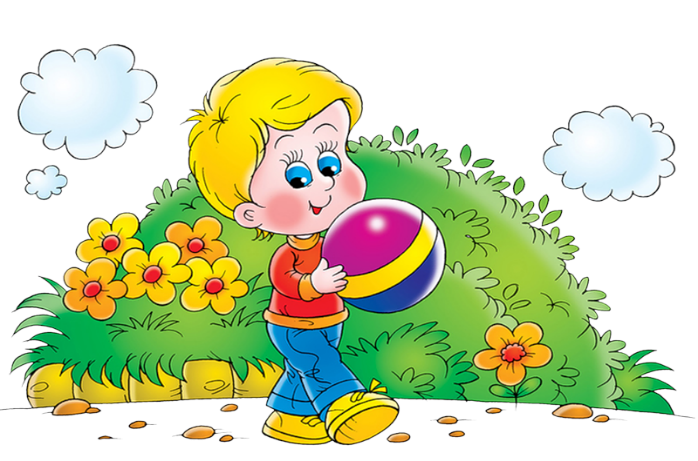 		Старшие дошкольники имеют значительный двигательный опыт, приобретенный ими в предыдущих возрастных группах. Но в то же время задачи физического развития детей совершенствованию ходьбы, бега, гимнастических упражнений остаются прежними.		В ходьбе дети 6-7 лет продолжают осваивать равномерный шаг со свободными естественными движениями рук и ног. В беге они уже умеют соблюдать предложенный темп, движения при этом достаточно ритмичны и легки.		В гимнастических упражнениях старшие дошкольники умеют правильно занимать исходное и промежуточное положения, стараются соблюдать заданную амплитуду движений. Усложнение двигательных заданий для детей этого возраста происходит не только за счет увеличения объема упражнений (количество повторений), но и повышаются требования к качеству (технике) выполняемых движений.		Таким образом, многократное и вариативное повторение ходьбы, бега, гимнастических упражнений оказывает благоприятное воздействие на различные мышечные группы, формирование правильной осанки и в целом на общее укрепление здоровья детей.		Основная стойка для детей 6-7 лет — пятки вместе, носки врозь.СЕНТЯБРЬ   Комплекс 11. Ходьба в колонне по одному в обход зала (площадки) в чередовании с бегом; ходьба и бег врассыпную.Упражнения без предметов2.   И. п. — основная стойка, руки вдоль туловища. 1-2 — дугами наружу руки вверх, подняться на носки; 3-4 — вернуться в исходное положение (6-7 раз).3.   И. п. — основная стойка, руки на поясе. 1-2 — приседая, колени развести в стороны, руки вперед; 3-4 — выпрямиться, исходное положение (6-7 раз).4.   И. п. — стойка ноги на ширине плеч, руки на поясе. 1 — руки в стороны;2 — наклониться вперед - вниз, коснуться пальцами носков ног;3 — выпрямиться, руки в стороны; 4 — исходное положение (5-6 раз).5.   И. п. — стойка ноги на ширине плеч, руки на поясе. 1 — поворот туловища вправо, правую руку ладонью кверху; 2 — исходное положение;3-4 — то же в другую сторону (6 раз).6.   И. п. — основная стойка, руки на поясе. Прыжки на двух ногах на месте на счет 1-8,повторить 3-4 раза в чередовании с небольшой паузой.7.   Ходьба в колонне по одному.Комплекс 21.	Ходьба в колонне по одному; ходьба и бег врассыпную, вновь ходьба в колонне по одному с нахождением своего места по сигналу воспитателя.Упражнения с флажками2.   И. п. — основная стойка, флажки внизу. 1 — руки вперед; 2 — руки вверх; 3 — руки в стороны; 4 — исходное положение (8 раз).3.   И. п. — стойка ноги на ширине плеч, флажки внизу, руки прямые. 1-2 — поворот вправо (влево), флажки в стороны, руки прямые; 3-4 — вернуться в исходное положение (6-8 раз).4.   И. п. — основная стойка, флажки у груди, руки согнуты.1-2 — присесть, флажки вынести вперед; 3-4 — исходное положение (8 раз).5.   И. п. — сидя ноги врозь, флажки у груди, руки согнуты. 1-2 — наклониться вперед, коснуться палочками у носков ног; 3-4 — выпрямиться, вернуться в исходное положение (6-7 раз).6.   И. п. — лежа на спине, ноги вместе прямые, руки за головой.1 — согнуть ноги в коленях, коснуться палочками флажков колен;2 — вернуться в исходное положение (6 раз).7.   И. п. — основная стойка, флажки внизу. 1 — прыжком ноги врозь, флажки в стороны;2 — прыжком ноги вместе, вернуться в исходное положение. После серии прыжков на счет 1-8 небольшая пауза. Повторить 2-3 раза.8.   Ходьба в колонне по одному, оба флажка в правой руке, над головой.ОКТЯБРЬ  Комплекс 31.	Ходьба и бег по кругу, взявшись за руки, с поворотом в обе стороны по сигналу воспитателя.Упражнения без предметов2.   И. п. — основная стойка, руки вдоль туловища. 1 — шаг вправо, руки в стороны;2 — руки вверх; 3 — руки в стороны;4 — исходное положение. То же влево (6-8 раз).3.   И. п. — стойка ноги врозь, руки на поясе. 1 — поворот вправо (влево), отвести правую (левую) руку вправо (влево); 2 — вернуться в исходное положение (6 раз).4.   И. п. — стойка ноги на ширине плеч, руки внизу. 1 — руки в стороны; 2 — наклониться вперед, коснуться пальцами рук правого носка; 3 — выпрямиться, руки в стороны; 4 — исходное положение. То же, но коснуться левого носка (по 6 раз).5.   И. п. — сидя на полу, руки в упоре сзади. 1 — поднять прямые ноги вверх - вперед (угол); 2 — исходное положение. Плечи не проваливать (5-6 раз).6.   И. п. — стойка ноги вместе, руки на поясе.1 — прыжком ноги врозь руки в стороны; 2 — исходное положение. Прыжки выполняются на счет 1-8 несколько раз подряд в чередовании с небольшой паузой между ними.7.   Ходьба в колонне по одному.Комплекс 41.	Ходьба и бег в колонне по одному между предметами — змейкой; ходьба и бег врассыпную, ходьба в колонне по одному.Упражнения без предметов2.   И. п. — основная стойка, руки согнуты к плечам. 1-4 — круговые движения руками вперед; 5-8 — то же назад (5-6 раз).3.   И. п. — стойка ноги врозь, руки за головой. 1 — шаг вправо;2	— наклониться вправо; 3 —выпрямиться; 4 — исходное положение. То же влево (6 раз).4.	И. п. — стойка ноги врозь, руки на поясе. 1 — руки в стороны;2 — наклониться к правой ноге, хлопнуть в ладоши за коленом;3 — выпрямиться, руки в стороны;4 — исходное положение. То же в левой ноге (4-5 раз).5.   И. п. — лежа на спине, руки прямые за головой. 1-2 — поднять правую прямую ногу вперед-вверх, хлопнуть в ладоши под коленом правой (левой) ноги; 3-4 — исходное положение (6 раз).6.   И. п. — основная стойка, руки в стороны. 1 — прыжком ноги врозь, хлопок над головой; 2 — исходное положение. На счет 1-8, повторить 2-3 раза.7.   Ходьба в колонне по одному.НОЯБРЬ                              Комплекс 51.	Ходьба в колонне по одному с выполнением заданий по команде воспитателя: на сигнал «Бабочки!» остановиться и помахать руками, как крылышками, на сигнал «Лягушки!» остановиться и присесть, руки положить на колени.Упражнения с флажками2.   И. п. — основная стойка, флажки внизу. 1 — руки в стороны;2 — поднять флажки вверх, скрестить; 3 — руки в стороны;4 — исходное положение (6-8 раз).3.   И. п. — стойка ноги на ширине ступни, флажки внизу.1 — флажки вверх;2 — присесть, флажки вынести вперед; 3 — встать, флажки вверх; 4 — исходное положение (6 раз).4.   И. п. — сидя ноги врозь, флажки в согнутых руках у плеч.1 — флажки в стороны;2 — наклониться, коснуться палочками флажков пола у носков ног; 3 — выпрямиться, флажки в стороны; 4 — исходное положение (6 раз).5.   И. п. — стойка на коленях, флажки в согнутых руках у плеч. 1 — поворот вправо (влево), флажок отвести вправо; 2 — исходное положение (6-8 раз).6.   И. п. — основная стойка, флажки внизу. 1 — прыжком ноги врозь, флажки в стороны; 2 — исходное положение. Выполняется на счет 1-8, повторить 2-3 раза.7.   Ходьба в колонне по одному, флажки в правой руке над головой (помахивая).Комплекс 6Игра «Угадай, чей голосок» Игра «Угадай, кто позвал». Дети становятся в круг, в центре водящий, он закрывает глаза. Одному из детей предлагается назвать водящего по имени (тихим голосом). Если он отгадает, кто его позвал, то они меняются местами, если нет -  игра повторяется; ходьба и бег по кругу.
Упражнения без предметов2.   И. п. — основная стойка, руки внизу. 1 — руки в стороны, правую ногу назад на носок; 2 — исходное положение. 3-4 — то же левой ногой (6-8 раз).3.   И. п. — основная стойка, руки на поясе. 1 — присесть, хлопнуть в ладоши над головой; 2 — вернуться в исходное положение (6-8 раз).4.   И. п. — стойка ноги на ширине ступни, руки вдоль туловища.1 — мах правой ногой вперед, хлопнуть в ладоши под коленом;2 — исходное положение. 3-4 — то же левой ногой (6 раз).5.   И. п. — стойка ноги на ширине плеч, руки на поясе. 1 — руки в стороны;2 — наклониться вправо, правую руку опустить вниз, левую поднять вверх; 3 — выпрямиться, руки в стороны;4 — исходное положение. То же влево (6 раз).6.   И. п. — основная стойка, руки произвольно, прыжки на двух ногах на месте с хлопком перед собой и за спиной. На счет 1-8 (2-3 раза).7.   Игра «Эхо»..ДЕКАБРЬ   Комплекс 71.	Ходьба и бег в колонне по одному с перешагиванием через
шнуры (бруски); ходьба и бег врассыпную, ходьба в колонне по
одному.Упражнения без предметов2.	И. п. — основная стойка, руки вдоль туловища. 1 — поднять руки в стороны; 2 — руки вверх, хлопнуть в ладоши над головой.
3 — руки в стороны;4 — исходное положение (8 раз).3.    И. п. — стойка ноги на ширине ступни, руки на поясе. 1 — руки в стороны; 2 — присесть, хлопнуть в ладоши перед собой;3 — встать, руки в стороны; 4 — исходное положение (6-8 раз).4.   И. п. — стойка на коленях, руки на поясе. 1 —поворот вправо, правую прямую руку отвести вправо;2 — исходное положение. То же влево (6 раз). 5.    И. п. — лежа на спине, руки прямые за головой. 1-2 —поднять вверх  правую ногу, хлопнуть в ладоши под коленом; 3-4 — вернуться в исходное положение. То же левой ногой (6 раз).5.   И. п. — лежа на животе, руки согнуты перед собой. 1-2 — прогнуться, руки вынести вперед; 3-4 — вернуться в исходное положение (6-8 раз).6.   Игровое упражнение «Не попадись». Играющие располагаются вокруг шнура (черты), положенного в форме круга. В центре находится водящий. Дети прыгают на двух ногах в круг и из круга по мере приближения ловишки. Тот, кого водящий успел запятнать (дотронуться), получает штрафное очко, но из игры не выбывает. Через 30-40 с игра останавливается, подсчитывают количество проигравших, и игра повторяется с другим водящим, но только не из числа ранее пойманных.7.    Ходьба в колонне по одному.Комплекс 81.	Ходьба в колонне по одному с изменением темпа движения: на
быстрые удары в бубен — ходьба мелким, семенящим шагом, на мед
ленные удары — широким свободным шагом; ходьба и бег врассыпную.Упражнения в парах2.   И. п. — основная стойка, повернувшись лицом друг к другу, держась за руки.1 — руки в стороны;2 — руки вверх; 3 — руки в стороны; 4 — исходное положение (6 раз).3.   И. п. — То же. 1-2 — поочередное приседание, не отпуская рук партнера 3-4 — вернуться в исходное положение (6 раз).4.   И. п. — стоя лицом друг к другу, ноги на ширине плеч, руки скрестить. 1 — поворот туловища вправо (влево); 2 — исходное положение (6 раз).5.   И. п. — лежа на спине, ногами друг к другу, зажимая стопами ноги партнера (нога одного ребенка между ног другого), руки за головой согнуты. 1-2 — поочередно приседать; 3-4 — исходное положение (4-5 раз).6.   И. п. — основная стойка, повернувшись лицом друг к другу, руки вдоль туловища, держась за руки. 1 — выпад вправо, руки в стороны; 2 — исходное положение. То же влево (6 раз).7.   Ходьба в колонне по одному с выполнением упражнений для рук по команде воспитателя.ЯнварьКомплекс 91.	Ходьба в колонне по одному с изменением направления движения по обозначенным ориентирам. Ходьба и бег по кругу.Упражнения без предметов2.	И. п. — основная стойка, руки внизу. 1 — руки в стороны;2 — согнуть руки к плечам, подняться на носки и потянуться;3 — опуститься на всю ступню, руки в стороны; 4 — руки вниз (8 раз).3.   И. п. — основная стойка, руки вдоль туловища. 1-2 — глубоко присесть, руки за голову, сводя локти вперед и наклоняя голову; 3-4 — вернуться в исходное положение (5-6 раз).4.   И. п. — стойка ноги врозь, руки вдоль туловища. 1 -2 — наклон вправо, правая рука скользит по ноге вниз, левая, сгибаясь, скользит вверх; 3-4 — вернуться в исходное положение. То же влево (по три раза).5.    И. п. — стойка ноги на ширине плеч, руки на поясе.1 — руки в стороны; 2 — поворот туловища вправо; 3 — выпрямиться; 4 — исходное положение. То же влево (по три раза).6.   И. п. — основная стойка, руки произвольно. Прыгни—повернись — на счет 1-3 прыжки на двух ногах, на счет 4 — прыжок с поворотом на 360°. Повторить несколько раз подряд с небольшой паузой между прыжками.7.   Игра «Эхо».                           Комплекс 101.	Ходьба и бег в колонне по одному между кубиками, поставленными в одну линию (8-10 шт.); ходьба и бег врассыпную.Упражнения с кубиком2.   И. п. — стойка ноги врозь, кубик в правой руке внизу. 1-2 — руки через стороны вверх, переложить кубик в левую руку; 3-4 — опустить через стороны руки вверх. То же левой рукой (8 раз).3.   И. п. — стойка ноги врозь, кубик в правой руке. 1 — руки в стороны; 2 — наклониться вперед, положить кубик на пол; 3 — выпрямиться, руки в стороны; 4 — наклониться вперед, взять кубик левой рукой. То же левой рукой (6 раз).4.   И. п. — стойка на коленях, кубик в правой руке. 1 — поворот вправо, поставить кубик у пятки правой ноги; 2 — выпрямиться, руки на пояс; 3 — поворот вправо, взять кубик правой рукой, вернуться в исходное положение, переложить кубик в левую руку. То же влево (по 3 раза).5.   И. п. — основная стойка, кубик в обеих руках внизу. 1 — присесть, вынести кубик вперед, руки прямые;2 — вернуться в исходное положение (6 раз).6.   И. п. — основная стойка перед кубиком, руки произвольно. Прыжки на правой и левой ноге (на счет 1-8) вокруг кубика в обе стороны в чередовании с небольшой паузой. (2-3 раза).7.   И. п. — стойка ноги на ширине ступни, кубик в правой руке. 1 — руки вперед, переложить кубик в левую руку; 2 — руки назад, переложить кубик в правую руку; 3 — руки вперед; 4 — опустить руки в исходное положение (8 раз).8.   Ходьба в колонне по одному с кубиком в поднятой руке.ФЕВРАЛЬ   Комплекс 111.	Ходьба в колонне по одному, по команде воспитателя пере
строение в колонну по два, ходьба в колонне по два, перестроение
в колонну по одному.Упражнения в парах2.	И. п. — основная стойка лицом друг к другу, руки сцеплены
в замок. 1-2 — поднять руки через стороны вверх; 3-4 — вернуться
в исходное положение (6 раз).3.	И. п. — стойка ноги на ширине плеч, руки внизу сцеплены;1 — наклониться вправо, правые руки остаются внизу, левые поднимаются вверх;2 — исходное положение (6 раз).4.   И. п. — основная стойка лицом друг к другу, руки соединены. 1-2 — поочередно поднимать ногу (правую или левую) — ласточка (по 6 раз каждый).5.   И. п. — основная стойка лицом друг к другу, держась за руки. 1-2 — присесть, колени развести в стороны; 3-4 — вернуться в исходное положение (6 раз).6.   И. п. — основная стойка, руки на поясе. Прыжки на двух ногах (правая вперед, левая назад — попеременно в чередовании с ходьбой). Выполняется на счет 1-8; повторить 2-3 раза.7.   Игра «Летает — не летает».Комплекс  121.	Ходьба в колонне по одному, по сигналу воспитателя ходьба с замедлением или ускорением темпа движения: на частые удары в бубен — короткие, семенящие шаги, руки на поясе; на редкие удары — широкий шаг со свободными движениями рук. Бег между предметами (мячи, кубики, кегли). Ходьба и бег чередуются.Упражнения без предметов2.	И. п. — основная стойка, руки за головой. 1 — руки в стороны;2 — вернуться в исходное положение (6-7 раз).3.   И. п. — стойка ноги врозь, руки перед грудью. 1 — поворот вправо, руки в стороны; 2 — исходное положение;3-4 — то же влево (6 раз).4.   И. п. — сидя ноги прямые, руки в упоре сзади. 1 — поднять прямую правую ногу, носок оттянуть;2 — исходное положение; 3-4 — то же левой ногой (8 раз).5.   И. п. — лежа на спине, руки прямые за головой; 1-2 — поворот на спину; 3-4 — вернуться в исходное положение (5-6 раз).6.   И. п. — основная стойка, руки вдоль туловища. 1 — прыжок в стойку ноги врозь, руки в стороны; 2 — прыжком в исходное положение. На счет 1-8, повторить 2-3 раза в чередовании с небольшой паузой.7.   Игра «Удочка». Дети становятся в круг на расстоянии 2-3 шагов. В центре находится воспитатель, в руках держит верёвку, на конце которой привязан мешочек. Воспитатель вращает верёвку у самой земли, дети перепрыгивают через мешочек по мере его приближения. Тот, кто задел за мешочек, т.е. выполнил прыжки недостаточно высоко, делает шаг назад. Игра останавливается и подсчитывается количество проигравших. При повторении игры все дети вновь вступают в игру..МАРТ  Комплекс 131.   Игра «Эхо» (в ходьбе). Упражнения в парах2.   И. п. — основная стойка, лицом друг к другу, держась за руки.1	— поднять руки в стороны; 2 — руки вверх; 3 — руки в стороны;
4 — исходное положение (6-8 раз).3.	И. п. — то же. 1 — один приседает, а второй держит его за руки;2 — встать; 3-4 — то же, другой ребенок (по 4 раза).4.   И. п. — то же. 1-2 — поворот туловища направо; 3-4 — налево, не отпуская рук (по 4 раза).5.   И. п. — то же.1-2 — поочередно поднимать одну ногу назад-вверх, не сгибая колена (по 4 раза).6.   И. п. — сидя лицом друг к другу, один ребенок зажимает стопами ноги товарища. 1 -2 — другой ложится на пол, руки за голову, а товарищ старается удерживать его ноги; 3-4 — исходное положение. На следующий счет упражнение выполняет другой ребенок (по 3 раза).7.  Ходьба в колонне по одному.Комплекс 141.   Игра средней подвижности «Воротца». Дети встают парами и идут, не держась за руки. На сигнал воспитателя «Воротца!» все останавливаются, берутся за руки и поднимают их вверх, образуя воротца. Первая пара поворачивается кругом, пробегает под воротца до конца колонны и встает последней, говоря: «Готово!», — дети опускают руки и продолжают ходьбу до нового сигнала воспитателя.Упражнения с флажками2.   И. п. — основная стойка, флажки внизу. 1 — правую руку в сторону;2 — левую в сторону; 3 — правую вниз;4 — левую вниз (8 раз).3.   И. п. — стойка ноги на ширине плеч, флажки внизу. 1 — флажки вверх; 2 — наклон вправо (влево); 3 — выпрямиться; 4 — исходное положение (по 3 раза).4.   И. п. — стойка ноги слегка расставлены, флажки у груди. 1-2 — присесть, флажки вынести вперед; 3-4 — исходное положение (6-8 раз).5.   И. п. — основная стойка, флажки внизу.1 — флажки в стороны; 2 — вверх; 3 — флажки в стороны; 4 — исходное положение.6.   И. п. — основная стойка, флажки внизу. 1 — прыжком ноги врозь, флажки в стороны; 2— исходное положение. На счет 1-8, повторить 2-3 раза.7.   Ходьба в колонне по одному с флажками в правой руке, держа их над головой.АПРЕЛЬ   Комплекс 151.	Ходьба в колонне по одному с ускорением и замедлением темпа
движения по сигналу воспитателя.Упражнения с малым мячом2.   И. п. — основная стойка, мяч в правой руке.1 — руки в стороны; 2 — вниз, переложить мяч в левую руку; 3 — руки в стороны; 4 — исходное положение (6-8 раз).3.   И. п. — стойка ноги врозь, мяч в правой руке. 1-2 — поворот вправо, ударить мячом о пол и поймать его; 3-4 — то же влево (по 3 раза).4.   И. п. — ноги слегка расставлены, мяч в правой руке. 1 — присесть, ударить мячом о пол; 2 — исходное положение (по 6 раз).5.   И. п. — сидя ноги врозь, мяч в правой руке. 1 — мяч вверх;2 — наклониться вперед, к правой ноге, коснуться носка; 3 — выпрямиться, мяч вверх; 4 — исходное положение (6 раз).6.   И. п. — сидя ноги врозь, мяч в правой руке. 1-2 — поднять правую ногу вверх, переложить мяч в другую руку; 3-4 — исходное положение (6 раз).7.   Ходьба в колонне по одному.Комплекс 161.	Игра средней подвижности «Воротца». Дети встают парами и идут, не держась за руки. На сигнал воспитателя «Воротца!» все останавливаются, берутся за руки и поднимают их вверх, образуя воротца. Первая пара поворачивается кругом, пробегает под воротца до конца колонны и встает последней, говоря: «Готово!», — дети опускают руки и продолжают ходьбу до нового сигнала воспитателя. Упражнения без предметов2.    И. п. — основная стойка, руки на поясе. 1 — руки в стороны; 2 — руки за голову; 3 — руки в стороны; 4 — исходное положение (8 раз).3.   И. п. — стойка ноги на ширине плеч, руки на поясе. 1-2 — поворот вправо, руки в стороны; 3-4 — исходное положение. То же влево (по 3 раза).4.   И. п. — сидя ноги врозь, руки на поясе. 1 — руки в стороны; 2 — наклон вперед, коснуться пола между носками ног; 3 — выпрямиться, руки в стороны; 4 — исходное положение (6-7 раз).5.   И. п. — лежа на спине, руки за головой. 1-2 — поднять правую (левую) ногу вверх, хлопнуть в ладоши под коленом; 3-4 — исходное положение (6-7 раз).6.   И. п. — основная стойка, руки на поясе. Прыжки на счет 1-8: на двух ногах, на правой, левой ноге. Прыжки чередуются с небольшой паузой.7.   Ходьба в колонне по одному.МАЙ Комплекс 171.	Ходьба в колонне по одному, на сигнал «Аист!» остановиться и встать на одной ноге, руки в стороны; на сигнал «Бабочки!» помахать руками; ходьба и бег врассыпную.Упражнения без предметов2.   И. п. — основная стойка. 1 — шаг вправо, руки через стороны вверх; 2 — исходное положение; 3-4 — то же влево (по 4 раза).3.   И. п. — стойка ноги врозь, руки вниз. 1-2 — наклон вправо, руки за голову; 3-4 — исходное положение. То же влево (по 3 раза).4.   И. п. — ноги на ширине ступни, руки внизу. 1-2 — присесть, руки за голову; 3-4 — исходное положение (6-7 раз).5.   И. п. — лежа на спине, руки вверху. 1 -2 — поворот на живот, помогая себе руками; 3-4 — вернуться в исходное положение (5-6 раз).6.   И. п. — основная стойка, руки вдоль туловища. Прыжки на двух ногах, с поворотом на 360°, в чередовании с небольшой паузой.7.   Игра малой подвижности «Летает — не летает».Комплекс 181.	Ходьба и бег с ускорением и замедлением темпа движения; бег с высоким подниманием бедра; бег врассыпную.Упражнения без предметов2.   И. п. — основная стойка, руки вдоль туловища. 1 — руки к плечам; 2-4 — круговые движения вперед; 5-7 — то же назад; 8 — исходное положение (5-6 раз).3.   И. п. — стойка ноги на ширине плеч, руки согнуты перед грудью. 1 — поворот вправо, руки в стороны; 2 — исходное положение. То же влево (6 раз).4.   И. п. — стойка ноги на ширине ступни, руки на поясе. 1 — руки в стороны;2 — поднять правую ногу, хлопнуть под коленом в ладоши; 3 — опустить ногу, руки в стороны; 4 — исходное положение. То же левой ногой (6 раз).5.   И. п. — лежа на спине, руки вдоль туловища. 1-8 — поднять ноги, согнуть в коленях, вращая ими, как на велосипеде, опустить (3-4 раза).6.   И. п. — лежа на животе, руки согнуты перед собой. 1-2 — прогнуться, руки вперед-вверх, ноги приподнять; 3-4 — исходное положение.7.   И. п. — основная стойка, руки вдоль туловища. На счет 1-8 — прыжки на двух ногах, затем пауза (2-3 раза).8.   Игра малой подвижности «Найди предмет!». Водящий закрывает глаза (или поворачивается спиной), в это время в каком-либо месте дети прячут предмет. По сигналу воспитателя водящий ищет предмет. Дети хлопают в ладоши тихо, если он удаляется от предмета, громко, если тот приближается к предмету.Гимнастика после сна подготовительная группа.                                                                                                                                                            Подготовила: Папкова Н.С.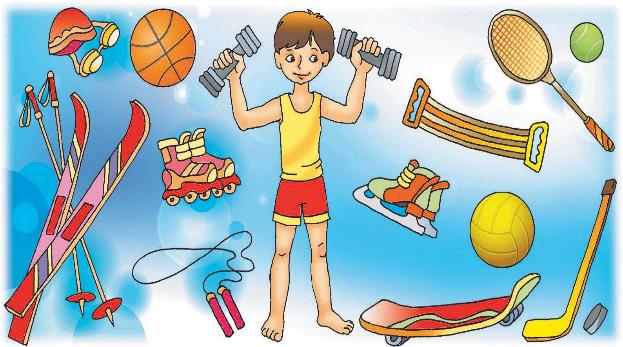 Гимнастика после сна (комплекс № 1)1.И.п.: лежа на спине, руки вытянуты вверх. «Потягушки»: прижать подбородок к груди, носки — на себя; потянуться макушкой и руками в одну сторону, пятками — в противоположную; расслабиться в и.п. Повторить 2 раза.2.И.п.: лежа на спине, руки — вдоль тела. Поднять голову, носки — себя, вытянуть руки вперед, задержаться в этой позе на 5 счетов; вернуться и.п., расслабиться. Повторить 4 раза.3.И.п.: лежа на животе, руки согнуты впереди, голова лбом лежит на тыльной поверхности пальцев. Поднять голову и плечевой пояс, руки в «крылышках»; задержаться в этом положении на 5 счетов; вернуться в и.п. Повторить 5 раз4.И.п.: то же. Поднимать ноги поочередно, не отрывая таза от кровати, 5-6 раз каждой ногой.5.И.п.: лежа на спине, руки вдоль тела. Руки развести в стороны — вдох, скрестить руки на груди — выдох. Повторить 4 раза.6.И.п.: основная стойка. «Птицы летят»: 1 — поднять руки в стороны, вверх; 2 — вернуться в и.п. Повторить 5-6 раз. Выполнять плавно, не торопясь.7.И.п.: ноги слегка расставлены, руки согнуты перед грудью, кисти опущены. «Зайчики»: невысокие прыжки на двух ногах (8-10 прыжков), пауза. Повторить еще раз.8.Упражнение дыхательной гимнастики «Корова мычит»: на длительном выдохе произносить «му-у-у-у», вдох; повторить несколько раз.Гимнастика после сна (комплекс № 2)1.И.п.: лежа на спине, руки вдоль тела. Прижать подбородок к груди, носки подтянуть на себя; потянуться, стремясь макушкой в одну сторону, пятками — в противоположную; расслабиться в и.п. Повторить 2 раза.2.И.п.: лежа на спине, руки за головой. Поднять голову, носки — на себя, задержаться в этой позе на 6 счетов, не отрывая лопаток от кровати; вернуться в и.п. Повторить 5 раз.3.И.п.: лежа на животе, руки согнуты впереди, голова лбом лежит на тыльной поверхности пальцев. Поднять голову и плечевой пояс, руки в «крылышки»; в стороны; на пояс; вернуться в и.п. Повторить 5 раз.4.И.п.: то же. Поднять обе ноги одновременно; задержаться в этом положении на 5 счетов; вернуться в и.п. Повторить 5 раз.5.И.п.: сед по-турецки, руки лежат на коленях. «Ванька-встанька»: покачивания из стороны в сторону.6.И.п.: основная стойка. «Сбор яблок»: поднять руки вперед- вверх, встать на носки, потянуться («сорвать яблоко») — вдох; наклониться вперед-вниз, руки свободно опустить («положить яблоко в корзину») — выдох. Повторить 5-6 раз.7.И.п.: стойка на левой ноге, правая нога согнута в колене и взята правой рукой за щиколотку. «Воробей»: 10 невысоких прыжков  на левой ноге, затем то же — на правой. Повторить еще раз.8.Упражнение дыхательной гимнастики «Поиграть с голубями»: на длительном выдохе — «гули-гули-гули», затем резко — «кыш!». Повторить несколько раз.Гимнастика после сна (комплекс № 3)1.И.п.: лежа на спине, руки на поясе. Опустить подбородок на грудь, носки на себя; потянуться, надавливая руками на тазовые кости; расслабиться в и.п. Повторить 3 раза.2. И.п.: лежа на спине, руки вдоль туловища. 1 — руки к плечам (вдох); 2 — поднять голову (выдох), руки вперед; 3 — то  же, но руки в стороны; 4 — вернуться в и.п. Повторить 4 раза.3.И.п.: лежа на спине, руки на поясе, ноги выпрямлены. Согнуть ногу в колене; выпрямить ее вверх; снова согнуть и опустить; выполнить то же другой ногой. Повторить 3-4 раза каждой ногой.4.И.п.: лежа на животе, руки согнуты впереди, голова лбом лежит на тыльной поверхности пальцев. Поднять голову и плечевой пояс, руки в «крылышки»; руки за голову (ладони на затылке); руки в «крылышки»; вернуться в и.п. Повторить 5 раз.5.И.п.: то же. 1 — сделать широкие «крылышки» на кровати, приподнять голову и плечи; 2 — поднять одну прямую ногу; 3 — ногу опустить; вернуться в и.п. Повторить 3-4 раза каждой ногой.6. «Гусеница». И.п.: сесть в позу прямого угла, согнутые в коленях ноги приблизить пятками к ягодицам, руки в упоре сзади. Поднимая и подворачивая пальцы ног, ползающим движением продвинуть стопы вперед насколько возможно. Тем же движением вернуться в и.п. Повторить 5-6 раз.7. «Флюгер». И.п.: стать прямо, ноги чуть расставлены; руки вперед, ладони вместе («стрелочка»). 1 — медленно повернуть корпус на 900, не отрывая глаз от рук; ноги остаются неподвижными; задержаться на 4-5 счетов; медленно вернуться в и.п. Повторить все в другую сторону. Выполнить 10 раз.8.Упражнение дыхательной гимнастики «Паровоз»: и.п.: руки согнуты в локтях. Ходить по спальне, делая попеременные движения руками и приговаривая: «Чух-чух-чух-чух» (20-30 сек).Гимнастика после сна (комплекс № 4)1.И.п.: лежа на животе, руки на поясе, голова опирается лбом, пятки вместе, носки оттянуты; потянуться, макушкой стремясь в одну сторону, а руками давить на таз, оттягивая его в противоположную; расслабиться. Повторить 3 раза.2.И.п.: лежа на спине, ноги согнуты в коленях, стопы на кровати, руки на поясе; поднять голову, руки вперед, потянуться к коленям; задержаться в этой позе; вернуться в и.п. Повторить 5 раз.3.И.п.: лежа на спине, руки на поясе, ноги выпрямлены. «Велосипед»: сгибать и разгибать ноги на весу одновременно, имитируя «велосипедные» движения. Темп движения — медленный. Сделать паузу, повторить еще раз.4.И.п.: лежа на животе, руки согнуты впереди, голова лбом лежит на тыльной поверхности пальцев; поднять голову и плечевой пояс, руки в стороны; круговые движения руками вперед и назад; вернуться в и.п. Повторить 4 раза.5.И.п.: лежа на боку, нижняя нога полусогнута, нижняя рука согнута и лежит под головой, верхняя — в положении упора перед грудью. Поднять прямую вышележащую ногу до угла 450, задержать на весу на 4 счета, опустить. Выполнить еще 3 раза. Повторить то же на другом боку.6.И.п.: стоя около кровати, ноги слегка расставлены, руки опущены. «Качалочка»: перекатывание с носка на пятку, руки при этом слегка раскачиваются вперед-назад. Сделать паузу, повторить еще раз.7.И.п.: стойка ноги слегка расставлены, прямые руки поднять вверх, ладонями внутрь. «Месяц»:1 — медленно наклонить туловище в сторону, ноги не сгибать, прямые руки не разводить; 2 — медленно вернуться в и.п. Повторить в другую сторону. Выполнить 4 раза в каждую сторону.8.Упражнение дыхательной гимнастики «Петух»: и.п.: стойка ноги врозь, руки в стороны. Хлопать руками по бедрам и, выдыхая, произносить «Ку-ка-ре-ку» (4-5 раз).Гимнастика после сна (комплекс № 5)1.И.п.: сидя на кровати по-турецки, спина прямая, ладони лежат на верхней поверхности бедер. Сцепить пальцы в замок, поднять руки вверх, вывернув сцепленные ладони, потянуться макушкой вслед за руками; расслабиться в и.п. Повторить 3 раза.2.И.п.: лежа на спине, руки на поясе, ноги выпрямлены. Согнуть ногу в колене; выпрямить ее вверх до угла 450; опустить прямую ногу; повторить другой ногой. Чем медленнее опускаются ноги, тем больше нагрузка, поэтому сначала достаточно ногу держать прямой на 1-2 счета, затем замедлить до 4-5 счетов. Выполнить каждой ногой 4 раза.3.И.п.: лежа на спине, руки вытянуты вверх. Махом рук сесть, руки на пояс, спина прямая; вернуться в и.п. Повторить 6 раз.4. «Змея». И.п.: лежа на животе, голова опирается лбом, руки сложить за спиной так, чтобы кисти рук тыльной стороной касались ягодиц. Плавно, без рывков поднять голову, затем грудь как можно выше, пошипеть: «ш-ш-ш»; вернуться в и.п. Повторить 5 раз.5.И.п.: лежа на боку, нижняя нога полусогнута и лежит под головой, верхняя — в положении упора перед грудью. Поднять прямую ногу и совершать ею движения, «рисуя» носком небольшие окружности вперед назад. Опустить ногу. Повторить 3 раза. Выполнить то же на другом боку.6.И.п.: стоя около кровати, ноги слегка расставлены, руки согнуты перед грудью, кисти сжаты  в кулаки. «Бокс»: вытянуть одну руку вперед, вернуться в и.п.; вытянуть другую руку вперед, вернуться в и.п. Движения «бокс» выполняются с легким поворотом корпуса и в различном темпе, сначала — плавно и медленно, затем все быстрее и резче.7.И.п.: основная стойка, руки на поясе. «Любопытные ребята»: повороты головой влево-вправо, вверх-вниз; наклоны головой влево-вправо. Выполнить последовательно 5-6 раз медленно, без рывков.8.Упражнение дыхательной гимнастики «Гуси шипят». И.п.: ноги на ширине плеч, руки опущены. Наклониться вперед с одновременным отведением рук в стороны-назад ( в спине прогнуться, смотреть вперед) — медленный выдох на звуке «Ш-ш-ш». Выпрямиться — вдох (5-6 раз).Гимнастика после сна (комплекс № 6)1.И.п.: лежа на спине, руки вдоль тела. Поднять голову, носки — на себя; согнутую ногу подтянуть к животу, обхватить руками и коснуться лбом колена, задержаться на 2-3 счета; вернуться в и.п.; повторить другой ногой. Выполнить каждой ногой 4 раза.2.И.п.: лежа на спине, руки на поясе, ноги выпрямлены. Согнуть обе ноги в коленях, выпрямить вверх; медленно опустить прямые ноги. Повторить 5 раз.3. «Рыбка». И.п.: лежа на животе, руки согнуты впереди, голова лбом лежит на тыльной поверхности пальцев. Поднять голову плечевой пояс, выполнять движения руками, имитирующее плавание «брассом». 3 раза по 20 секунд.4.И.п.: лежа на боку, нижняя нога полусогнута, нижняя рука согнута и лежит под головой, верхняя — в положении упора перед грудью. 1 — поднять ногу вверх; 2 — носок на себя; 3 — носок оттянуть; 4 — опустить ногу (4 раза). Повторить на другом боку.5.И.п.: основная стойка около кровати, руки опущены. «Мы растем»: соединить руки в «замок», поднять их вверх, вывернув сцепленные пальцы; потянуться вверх руками и макушкой; пятки от пола на отрывать; вернуться в и.п. Повторить 3 раза.6. «Мельница». И.п.: ноги слегка расставлены, руки опущены. 1-8 — поочередное вращение прямых рук в боковой плоскости; выполнить то же в обратную сторону — пауза. Повторить два раза.7. «Мишка косолапый»: ходьба по спальне на внешней стороне стопы.8.Упражнение дыхательной гимнастики «Насос». И.п.: ноги слегка расставлены, руки вдоль туловища. Вдох (при выпрямлении) и выдох с одновременным наклоном туловища в сторону и произношением звука «С-с-с» (руки скользят вдоль туловища) — 6-8 раз.Гимнастика после сна (комплекс № 7)1.И.п.: лежа на спине, руки вдоль тела. Поднять голову, согнуть обе ноги, подтянуть их коленями к груди, задержаться на 4-5 счетов; вернуться в и.п. Повторить 5-6 раз.2. «Уточка». И.п.: лежа на животе, руки сложены впереди, лоб — на руках. Приподнять голову, верхнюю часть груди, руки вытянуть назад; приподнять прямые ноги; прогнуться и задержаться в этом положении на 4-5 счетов; вернуться в и.п. Повторить 5 раз.3.И.п.: лежа на спине, руки на поясе, ноги выпрямлены. Приподнять прямые ноги и совершать ими движения  в горизонтальной плоскости — «горизонтальные ножницы», 3 раза по 15 секунд.4.И.п.: лежа на животе, руки сложены впереди, голова лбом лежит на тыльной поверхности пальцев. Поднять голову и плечевой пояс, руки в «крылышки», в стороны, за голову, в «крылышки», вернуться в и.п. Повторить 5 раз.5.И.п.: лежа на спине, руки вытянуты вверх. Махом рук сесть, руки в «крылышки», спина прямая; вернуться в и.п. Повторить 6-7 раз.6.И.п.: сесть на пятки, руки опущены. Наклонить туловище вперед, не отрывая таза от пяток; вытянуться вперед, скользя руками по кровати; медленно вернуться в и.п. Повторить 3 раза.7. «Цапля». И.п.: стать прямо около кровати, ноги вместе, руки на поясе. Поднять согнутую в колене ногу, носок вытянуть, прикоснуться им к колену; бедро параллельно полу. Стоять около 30 секунд.8. Упражнение дыхательной гимнастики «Старт космического корабля»: до старта космического корабля осталось несколько секунд, начинаем вслух вести отсчет времени по секундам — 10,9,8… Отсчет вести громко, отрывисто, на одном дыхании без забора воздуха. Надо постараться распределить выдыхаемый воздух так, чтобы при произнесении слова «пуск!», выдох был свободный, нескованный.Гимнастика после сна (комплекс № 8)1.И.п.: лежа на спине, руки вдоль тела. Прижать подбородок к груди, носки на себя; потянуться сначала одной пяткой, затем — другой; макушкой в это время стремиться в противоположную сторону; расслабиться в и.п. Повторить 3 раза.2.И.п.: полулежа на спине, опираясь руками сзади на предплечья. Поднять прямую ногу, присоединить к ней другую; удерживать ноги на 4 счета; опустить вместе; выполнить то же, начиная с другой ноги. Повторить 3 раза.3.И.п.: лежа на животе, руки согнуты впереди, голова лбом лежит на тыльной поверхности пальцев. Поднять голову и плечевой пояс, руки в «крылышки», ногами — «кроль» на 8-10 счетов; вернуться в и.п. Повторить 3-4 раза.4.И.п.: лежа на спине, ноги полусогнуты, руки вытянуты вверх. Махом рук сесть по-турецки, руки на пояс; вернуться в и.п. Повторить 6-7 раз.5. «Кошечка». И.п.: стоять на коленях, опираясь на кисти рук, голова и спина — на одной прямой линии. Опустить голову книзу, спину выгнуть — «кошечка сердится»; поднять голову, спину прогнуть — «кошечка ласковая». Повторить 5 раз.6. «Тростинка». И.п.: стать прямо, ноги слегка расставить, прямые руки поднять вверх, кисти соединить вывернутым «замочком». Не сгибая ног и рук, наклонить верхнюю часть тела вправо, вниз, влево, вернуться в и.п. (делать круговые вращения верхней частью туловища). Выполнить 4 круга, проделать те же движения в обратном порядке. Сделать паузу, повторить еще раз.7. «Цирковые лошадки». И.п.: ноги вместе, руки согнуть в локтях, ладони вниз. Бег на месте с высоким подниманием коленей, с касанием коленями ладоней рук, носки ног тянуть.8.Упражнение дыхательной гимнастики «Шар лопнул». И.п.: ноги слегка расставить, руки опустить вниз. Разведение рук в стороны — вдох, хлопок перед собой — медленный выдох на звуке «ш-ш-ш-ш» (4-5 раз).Гимнастика после сна (комплекс № 9)1.И.п.: лежа на спине, руки вдоль тела. Руки развести в стороны — вдох; скрестить руки на груди — выдох. Повторить 5 раз.2.И.п.: лежа на животе, руки согнуты впереди, голова лбом лежит на тыльной поверхности пальцев. Поднять голову и плечевой пояс, руки в «крылышках»; задержаться в этом положении на 6 счетов; вернуться в и.п. Повторить5-6 раз.3..И.п.: полулежа на спине, опираясь руками сзади на предплечья, ноги прямые. Согнуть ноги, выпрямить их на весу, развести в стороны, соединить, согнуть, опустить. Повторить 5-6 раз.4.И.п.: лежа на спине, руки вдоль тела. Подтянуть колени к груди, обхватить их руками, лбом коснуться коленей; сгруппировавшись таким образом, покачаться вперед-назад; вернуться в и.п. Повторить 5 раз.5.И.п.: лежа на спине, ноги полусогнуты, руки вытянуты вверх. Махом рук сесть по-турецки, руки в «крылышки», сидеть с прямой спиной на 4 счета; вернуться в и.п. Повторить 5-6 раз.6.И.п.: стоя на коленях, опираясь на кисти рук, голова и спина — на одной прямой линии. Поднять прямую правую ногу назад, а прямую левую руку — вперед; потянуться рукой и ногой в противоположные стороны; вернуться в и.п. Выполнить то же левой ногой и правой рукой. Повторить 5 раз.7. «Елочка». И.п.: ноги вместе, руки опущены. Постепенное раздвижение ног в стороны: встать на носки, пятки развести в стороны; встать на пятки, носки развести в стороны, и т.д. Развести ноги как можно шире. Постепенное возвращение в и.п. таким же образом. Повторить 5-6 раз.8. Упражнение дыхательной гимнастики «Дровосек». И.п.: ноги на ширине плеч, руки вдоль туловища. Поднять сцепленные руки вверх — вдох, опустить вниз — длинный выдох с произношением «Ух-х-х» (5-6 раз).